I. Údaje o žadateli*tradiční (opakující se/koná se poprvé), otevřená veřejnosti (akce pro širokou veřejnost/akce pro určitý okruh osob)II.  Činnost organizace: (představte stručně Vaši organizaci)III.  Stručný popis účelu, na který má být dotace poskytnuta: (uveďte stručně obsah, cíle a aktivity, které budou plněny v případě poskytnutí dotace - podrobně rozvést jako přílohu)IV. Odůvodnění žádosti a význam a přínos pro obyvatele MČ Praha 20V. Rozpočet na období od 1.1.2016 do 31.12.2016VI. Přehled obdržených finančních prostředků žadatele v posledních 3 letechVII. Požadovaná výše dotace:VIII. Dotace požadována na období:IX. OstatníPovinné přílohy: dle Zásad pro poskytnutí „individuální“ dotace z rozpočtu MČ Praha 20Nepovinné přílohy: reference o činnosti žadateleX. Čestné prohlášeníProhlašuji, že uvedené údaje v tomto formuláři jsou úplné a pravdivé, a že nemám žádné nevyrovnané závazky vůči státním institucím, nedoplatky na zdravotním pojištění, státním sociálním zabezpečení ani správě daní.Předkladatel svým podpisem stvrzuje a potvrzuje pravdivost údajů.Žadatel souhlasí:v případě nepřesných údajů zde uvedených zaniká nárok na poskytnutí individuální dotaceumožnit pověřeným zástupcům Úřadu MČ Praha 20 vykonání kontroly využití poskytnutí finančních prostředků v souladu s účelem žádosti a následně uzavřené smlouvyveškeré údaje obsažené v této žádosti mohou být zveřejněny v rámci vyhodnocování a rozhodování příslušných orgánů MČ Praha 20 o této žádostise zpracováním osobních údajů dle zákona č. 101/2000Sb., o ochraně osobních údajů, ve znění pozdějších předpisůV Praze   dne 9.3.2016Mgr. Michaela Veselá, ředitelka                                                                       Jméno, příjmení, razítko a čitelný podpis žadatele(či osoby oprávněné jednat jménem žadatele)Upozornění:Doporučujeme pozorně zkontrolovat vyplněný formulář, neboť neúplné žádosti                  (s chybějícími údaji) mohou být vyřazeny pro formální nedostatky.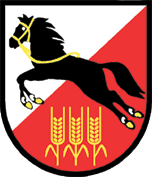 Žádost o poskytnutí individuální dotacez rozpočtu MČ Praha – rok 2016v oblasti zdravotní a sociálníTyp žadatele: právnická osobaÚčel dotace BETHESDA – domov pro senioryNázev organizaceDiakonie Církve bratrskéIČO 45250855IČO 45250855AdresaKoněvova 151/24
Praha 3 - ŽižkovPSČ 13000PSČ 13000Telefon222 585 733FaxFaxE-mailvesela@diakonie.cb.czwww. stránkahttp://www.cb.cz/diakonie/www. stránkahttp://www.cb.cz/diakonie/Jméno, příjmení a funkce odpovědné osoby Mgr. Ivana ReicholdováAdresa: Stoliňská 2510/41c, 193 00  Praha 20Adresa: Stoliňská 2510/41c, 193 00  Praha 20Jméno, příjmení osoby zastupující právnickou osobuMgr. Michaela VeseláPrávní důvod zastoupení:
statutární zástupce organizacePrávní důvod zastoupení:
statutární zástupce organizaceJméno, příjmení osob s podílem v této právnické osoběnerelevantnínerelevantnínerelevantníJméno, příjmení osob, v nichž má přímý podílnerelevantnínerelevantníVýše tohoto podílu:
nerelevantníPrávnická forma:(spolky, nadace, o. p. s., účelové zařízení církve)Účelové zařízení církveÚčelové zařízení církveÚčelové zařízení církvePočet členů subjektu, základního článkuZ toho členů ve věku do 18 let:
nerelevantníTyp akce *Typ akce *Plátce DPH (označte x)                         ANO        X      NEPlátce DPH (označte x)                         ANO        X      NEPlátce DPH (označte x)                         ANO        X      NEPlátce DPH (označte x)                         ANO        X      NEVýše požadované dotace60.000,-60.000,-60.000,-Název a adresa peněžního ústavuČSOB, Na Příkopě 18, Praha 1ČSOB, Na Příkopě 18, Praha 1ČSOB, Na Příkopě 18, Praha 1Číslo účtu(vč. specifického symbolu)478450393/0300478450393/0300478450393/0300          Diakonie Církve bratrské (dále jen DCB) je nestátní nezisková organizace s celostátní působností. Hlavní činností DCB je poskytování sociální a charitativní pomoci potřebným s uplatněním křesťanským principů. DCB je poskytovatelem 5 registrovaných sociálních služeb, které působí v hlavním městě Praha (MČ 14 a 20), z toho na MČ Praha 20 poskytujeme 2 služby – Domov seniorů Bethesda a Chráněné bydlení na Xaverově. Cílovými skupinami našich služeb jsou senioři závislí na péči druhé osoby, osoby s duševním, mentálním a tělesným handicapem. Mimo poskytování sociálních služeb realizujeme i humanitární aktivity v ČR i mimo (zejména Ukrajina), pořádáme rekreační a rekondiční pobyty pro seniory, dále poskytujeme poradenství a metodické vedení pobočkám Diakonie CB při jednotlivých sborech CB v celé ČR (aktuální počet poboček je 11).          Domov pro seniory Bethesda je jedním ze 3 středisek Diakonie CB. Poskytuje službu dle §49 zákona 108/2006 Sb. v celkové kapacitě 33 lůžek pro cílovou skupinu seniorů nad 65 let. 
          Domov poskytuje dlouhodobé ubytování v jedno a dvoulůžkových pokojích s vlastním hygienickým zázemím, včetně základních služeb – denní úklid, praní a žehlení prádla.           Naši klienti mají možnost celodenního stravování – 5x denně s možností konzumace stravy ve společné jídelně nebo na pokojích – dle potřeb klienta, stejně jako možnost vybrat si základní diety, popř. i specifické požadavky (náhrada vepřového masa apod.).          Pečovatelská a ošetřovatelská péče probíhá dle potřeb uživatele a dle individuálních plánů v nepřetržitém provozu.           Kromě základních činností uvedených ve vyhlášce 505/2006 Sb. poskytujeme nad rámec i péči pastoračního asistenta (3 dny v týdnu je k dispozici klientům i pracovníkům), rehabilitační péči (dle potřeb klientů), organizujeme a zajišťujeme kulturní vyžití, zájmové a aktivizační činnosti (individuální i skupinová paměťová cvičení, skupinová cvičení s míčem, pečení moučníků, výlety, besedy, promítání filmů, reminiscenční rozhovory).           Mezi externí služby, které našim klientům zprostředkováváme, patří i služby kadeřnice, maséra a pedikérky.                                                                                                                                                                                                                                                                                                                                                                                                                     S ohledem na potřeby našich klientů je naší hlavní snahou poskytovat služby co nejvíce uzpůsobené jednotlivým klientům, pracujeme a specializujeme se na různé podpůrné terapie a metody práce (např. bazální stimulace, kinezioterapie, paliativní koncept, canisterapie či zooterapie atd.), často tyto aktivity zajišťujeme i externisty. Lékařskou odbornost nám zajišťuje praktická lékařka celostní medicíny, psychiatrička, nutriční specialistka. Úzce spolupracujeme s ostatními specialisty.           Bližší informace o službě, doprovodných programech uvádíme na našich webových stránkách (http://www.cb.cz/diakonie/bethesda/).Cílová skupina projektu:          Převážná většina našich současných klientů pochází z Prahy (31 klientů) a okolních měst či obcí (1 klient). Pouze 1 klient pochází z jiných krajů ČR, jehož aktuální rodinná či sociální situace odůvodňovala přijetí do našeho domova, byť není obyvatelem Prahy či Středočeského kraje.          Z celkového počtu 33 klientů má 26 z nich přiznaný příspěvek na péči, z toho 1 osoba v I. stupni, 8 osob v II. stupni, 10 osob v III. stupni a 7 osob ve IV. stupni. 7 klientů nepobírá příspěvek na péči, z nich u 3 máme již zažádáno a bude jim přiznán, ostatní byli přijati před platností zákona č. 108/2006 Sb. a v současné době je jejich sociální situace stabilizovaná jen díky tomu, že mohou zůstat v našem zařízení.Cíl projektu:          Hlavním cílem projektu je podpora sociální služby domova pro seniory, který je umístěný v MČ Prahy 20 s celkovou kapacitou 33 lůžek. Podpora bude směřována do provozních nákladů tohoto zařízení, které poskytuje své služby seniorům, kteří již nemohou z důvodu těžké závislosti na péči druhé osoby žít ve své domácnosti či ve své rodině. Místo realizace: Stoliňská 2510/41c, 193 00 Praha 9 – Horní PočernicePočet klientů, pro které bude projekt realizován: 33Doba realizace projektu: od 1. 9. 2003 - nepřetržitěOdůvodnění žádosti:           Hlavní prioritou naší služby je poskytovat kvalitní a komplexní služby péče, které umožní klientům prožívat závěr jejich života v klidné a rodinné atmosféře, bez zbytečných bolestí a útrap, které často s sebou nese jejich zdravotní stav. Zároveň je naším cílem i poskytovat psychicky podnětné prostředí, ve kterém se nebudou cítit opuštěně a osamoceně, což má zpětně významný vliv i na jejich psychosomatickou kondici. Při poskytování služeb nám výrazně napomáhá úzká spolupráce s rodinou klienta.	Přidělená dotace bude na úhradu provozních nákladů služby.Význam a přínos pro obyvatele MČ Praha 20:          V Bethesdě žijí klienti, kteří v této městské části Prahy strávili minimálně část svého života. Jako pozitivní vidíme i blízkost rodiny, která má příležitost díky dostupné vzdálenosti své seniory častěji navštěvovat než rodiny ze vzdálenějších lokalit. Zároveň nejsou přerušeny vazby s přáteli, sousedy, starší člověk se nestěhuje do úplně cizího prostředí.          Dalším přínosem pro obyvatele Horních Počernic je vytvoření pracovních míst pro občany, několik zaměstnanců má právě zde trvalý pobyt.          Projekt vytváří nové možnosti pro seniory z městské části, ať už v oblasti ubytování, tak i možnost zúčastnit se dalších aktivit – společná posezení, koncerty apod. Soužití domova a počernické veřejnosti je obohacující vzájemně a může pomoci k potkávání seniorů i mladých občanů. Do domova pravidelně docházejí děti, žáci i studenti z místních mateřských školek a základních škol. Také u nás probíhají praxe studentů z několika středních škol a je zde příležitost k dobrovolnickým aktivitám v rámci společenské integrace klientů.          Volně přístupný areál CB ve Chvalech má udržovanou parkovou úpravu, jezírko i altánek – tato místa využívají k procházkám i občané z Počernic. Věříme, že tento areál zvyšuje atraktivnost celé městské části.Rozpočet týkající se účelu žádosti – ekonomická rozvahaTypy nákladů/ specifikace položekCelkový rozpočet (Plánované výdaje na účel žádosti)KčCelková výše požadované individuální dotace od MČ Praha 20 na účel žádostiKčRozpočet týkající se účelu žádosti – ekonomická rozvaha1. Osobní náklady7 728 880 0        Rozpočet týkající se účelu žádosti – ekonomická rozvahaPracovní smlouvy7 115 4000Rozpočet týkající se účelu žádosti – ekonomická rozvahaDohody o pracovní činnosti313 4800Rozpočet týkající se účelu žádosti – ekonomická rozvahaDohody o provedení práce155 0000Rozpočet týkající se účelu žádosti – ekonomická rozvahaJiné osobní náklady – zákonné pojištění a ostatní náklady (příspěvek na stravné, Kooperativa)145 0000Rozpočet týkající se účelu žádosti – ekonomická rozvahaRozpočet týkající se účelu žádosti – ekonomická rozvahaRozpočet týkající se účelu žádosti – ekonomická rozvaha2. Materiálové náklady682 9200Rozpočet týkající se účelu žádosti – ekonomická rozvahaDlouhodobý majetek do 60 tis.00Rozpočet týkající se účelu žádosti – ekonomická rozvahaDlouhodobý majetek do 40 tis. (DHIM od 4.000,-do 40.000,-)50 0000Rozpočet týkající se účelu žádosti – ekonomická rozvahaPotraviny180 0000Rozpočet týkající se účelu žádosti – ekonomická rozvahaKancelářské potřeby22 9200Rozpočet týkající se účelu žádosti – ekonomická rozvahaPohonné hmoty10 0000Rozpočet týkající se účelu žádosti – ekonomická rozvahaJiné spotřebované nákupy (zdravotnický, ergo, úklidové, drobné opravy…)420 0000Rozpočet týkající se účelu žádosti – ekonomická rozvahaRozpočet týkající se účelu žádosti – ekonomická rozvahaRozpočet týkající se účelu žádosti – ekonomická rozvaha3.  Nemateriálové náklady (služby)1 273 00060 000Rozpočet týkající se účelu žádosti – ekonomická rozvahaEnergie (voda, plyn, elektřina)540 00030 000Rozpočet týkající se účelu žádosti – ekonomická rozvahaTelefony, internet, poštovné, ostatní spoje35 0000Rozpočet týkající se účelu žádosti – ekonomická rozvahaNájemné40 0000 Rozpočet týkající se účelu žádosti – ekonomická rozvahaPrávní a ekonomické služby230 00020 000Rozpočet týkající se účelu žádosti – ekonomická rozvahaŠkolení a kurzy40 0000Rozpočet týkající se účelu žádosti – ekonomická rozvahaOpravy a udržování388 00010 000Rozpočet týkající se účelu žádosti – ekonomická rozvahaRozpočet týkající se účelu žádosti – ekonomická rozvahaRozpočet týkající se účelu žádosti – ekonomická rozvaha4. Jiné náklady1 981 0000Rozpočet týkající se účelu žádosti – ekonomická rozvahaCestovné5 0000Rozpočet týkající se účelu žádosti – ekonomická rozvahaOstatní služby (úklid, prádelna, stravování, recepce, odpady, inzerce, SW, …)1 758 0000Rozpočet týkající se účelu žádosti – ekonomická rozvahaPracovníci v přímé péči (mimo pracovní poměr – praktický lékař)120 0000Rozpočet týkající se účelu žádosti – ekonomická rozvahaOstatní náklady (poplatky, pojištění, daně, členské příspěvky)98 0000Rozpočet týkající se účelu žádosti – ekonomická rozvahaCELKEM výdaje11 665 80060 000Vlastní zdroje (sponzoři, nadace, atd.) – celkem:Vlastní zdroje (sponzoři, nadace, atd.) – celkem:8 230 800 Kč   Dotace na účel žádosti z jiných zdrojů – včetně podaných žádostí  - celkem:Dotace na účel žádosti z jiných zdrojů – včetně podaných žádostí  - celkem:             3 323 000  Kčz toho:Ministerstvo ČR,                0 Kčz toho:Magistrát hl. m. Prahy – dotace i grant             3 375 000 Kčz toho:Ostatní městské části Prahy              0 Kčz toho:Ostatní zdroje              0 Kč Finanční prostředky, které žadatel obdržel v letech 2013 - 2015Finanční prostředky, které žadatel obdržel v letech 2013 - 2015Finanční prostředky, které žadatel obdržel v letech 2013 - 2015Finanční prostředky, které žadatel obdržel v letech 2013 - 2015Poskytovatel dotace2013Kč2014Kč2015KčMinisterstvo ČR
(MPSV)2 500 0002 565 0000MHMP (dotace + grant)970 0001 065 0003 700 000MČ Praha 2097 00054 00030 000Ostatní zdroje7 156 5747 113 7387 429 000Ostatní městské části Prahy00060 0001.1.2016 – 31.12.2016